PLAN RATUNKOWY NURKOWISKA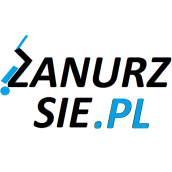 JEZIORO PROBARSKIE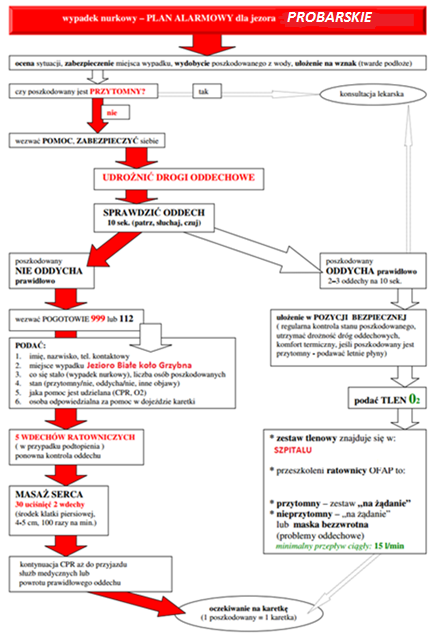 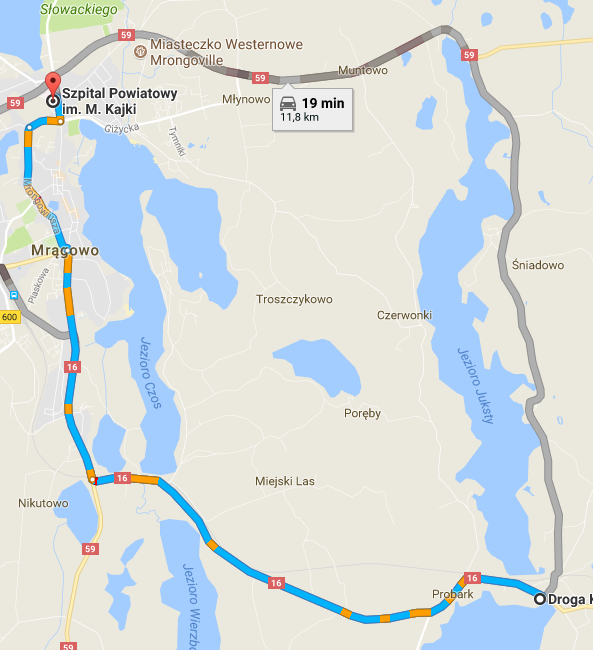 TELEFONY ALARMOWE:PLAN UTWORZONY 16.08.2017r.  - PRZED NURKOWANIEM NALEŻY POTWIERDZIĆ DANEZANURZSIE.PLPortal tworzony przez nurków dla nurkówkontakt@zanurzsie.pl, 506-687-199, www.zanurzsie.plSZPITAL11289 741 21 27ul. Wolności 12, Mrągowo11km/15minSTRAŻ POŻARNA99889 741 05 00ul. Oficerska 2, Mrągowo9km/10 minPOLICJA99789 741 92 00al. Wolności  2, Mrągowo8km /15 minKOMORA DEKOMPRESYJNA22 610 31 44Ul. Wołoska 137, Warszawa226km /210minLEKARZ DYŻURNY KRAJ22 831-34-40Od 16:00 do 8:00Lotnicze pogotowie Rat.89 527 46 09ul. Sielska 34, Olsztyn73km/80minDAN Polska58 622-51-63Od 8:00 do 15:00